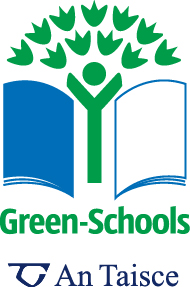 Rocky Shore SafariPair up and look for items on the beach that have certain characteristics:Something smooth						Something bumpySomething slimySomething spiky or hairySomething that has been in the water for a long timeSomething that is hiding? What is it hiding from?An animal with more than 2 legsA bird- can you identify it? If not, what colour and size is it?Something growing on top of something else that’s livingFour different shaped shells- think about the animals that made themSomething that is man made- how did it get here?Three different colour seaweedsTwo interesting smells- describe themSomething that is special to you- explain whyOther activitiesWhat direction is North?What animals would you expect to find in the sea off the coast off this beach?Describe the weatherWhere is the high tide line on this beach?Look out to sea. What is the next country/continent you would meet if you travelled by boat?